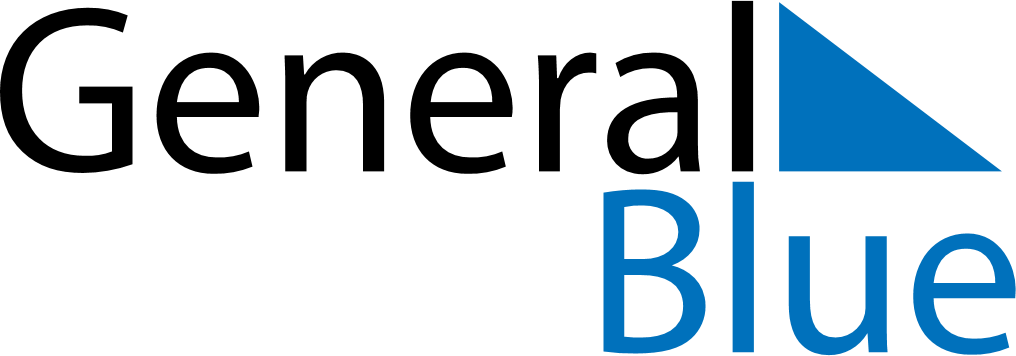 Quarter 3 of 2018BangladeshQuarter 3 of 2018BangladeshQuarter 3 of 2018BangladeshQuarter 3 of 2018BangladeshQuarter 3 of 2018BangladeshJuly 2018July 2018July 2018July 2018July 2018July 2018July 2018MONTUEWEDTHUFRISATSUN12345678910111213141516171819202122232425262728293031August 2018August 2018August 2018August 2018August 2018August 2018August 2018MONTUEWEDTHUFRISATSUN12345678910111213141516171819202122232425262728293031September 2018September 2018September 2018September 2018September 2018September 2018September 2018MONTUEWEDTHUFRISATSUN123456789101112131415161718192021222324252627282930Aug 15: National Mourning DayAug 21: Feast of the Sacrifice (Eid al-Adha)Sep 2: Krishna JanmashtamiSep 20: Day of Ashura